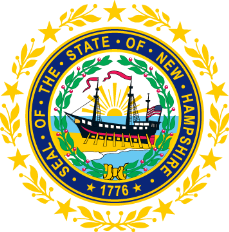 STATEWIDE INDEPENDENT LIVING COUNCILMay 17, 2023, 12:30 p.m. – 2:30 p.m.Room 100, Walker Building21 South Fruit StreetAGENDACarrie Dudley, Chair12:30 – 1:00 pm Arrival and Luncheon 1:00 – 2:30 pm SILC MeetingIntroductions and Roll Call Approval of Minutes of 3/15 Full SILC MeetingCommittee UpdatesMembership GovernanceAdvocacySPIL ProgressReview of Draft Orientation Material Vote and Q & A of Applicant Matthew GoodnessOther Business  AdjournmentNEXT SILC MEETING –Wednesday, July 19, 2023 at Walker Building 